          firma SVOBODA – Lučice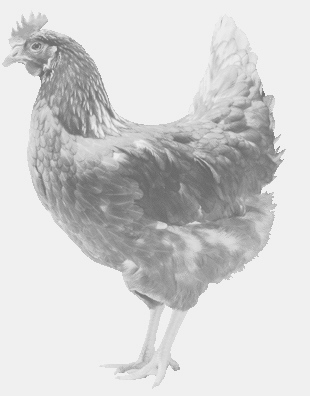  drůbežárna Mírovka, Vadín, 569489358, 777989857NOSNÉ KUŘICE  barva červená a černáStáří:    14 týdnůCena:   140,- Kč/kusČtvrtek 28. března 2019V 15.10 h. – BřeznoNa náměstí u obchodu Možno objednat: 569 489 358svoboda.lucice@seznam.cz